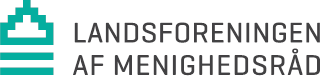 Eksempel på tidsplan ansættelse OpgaverDelmålDeltagereAftalt datoOpstartsmøde i ansættelsesudvalgetGennemgang og planlægning af forløbet.Husk i forbindelse med ansættelsesprocessen at være opmærksom på reglerne om beskyttelse af personoplysninger (GDPR)AnsættelsesudvalgetUdarbejdelse af stillingsopslagMenighedsrådet/ansættelsesudvalgetUdarbejdelse af spørgeguideOpslag af stillingenTiltrækning af de rette kandidaterAnsættelsesudvalgetEvt. informationsmøde for alle medarbejdereGennemgå rekrutteringsprocessen og give mulighed for inputAnsættelsesudvalgetAlle medarbejdereMøde i ansættelsesudvalgetHolder tidsplanen? Hvor mange ansøgninger er der kommet? Har alle fået alle ansøgninger?AnsættelsesudvalgetGennemlæsning af ansøgningernePrioritering af ansøgere AnsættelsesudvalgetMøde i ansættelsesudvalgetAfklaring af, hvem der skal til samtale.Fordeling af roller til samtalerne.Udarbejdelse af supplement til spørgeguide målrettet kandidater til samtale.AnsættelsesudvalgetIndkald til samtaler-AnsættelsesudvalgetSamtaler med udvalgte kandidater-AnsættelsesudvalgetValg af kandidater til 2. samtale-AnsættelsesudvalgetEventuel gennemførelse af test2. samtale med 2-3 kandidater-AnsættelsesudvalgetValg af kandidat Inden endeligt valg af, hvem der skal tilbydes stillingen, anbefales det at indhente referencer på den pågældende. Husk at få samtykke hertil.Ansættelsesudvalget/menighedsrådetAftale om løn- og ansættelsesvilkår(udvalget indstiller kandidaten og menighedsrådet træffer beslutning)Vær opmærksom på, at lønnen for visse stillingers vedkommende skal forhandles med den relevante faglige organisation -Ansættelsesudvalget/menighedsrådetAnsættelse af kandidat-MenighedsrådetAfslag Opringning til ansøgere, der har været til samtaleSkriftligt afslag med begrundelse til alleAnsættelsesudvalget